АДМИНИСТРАЦИЯ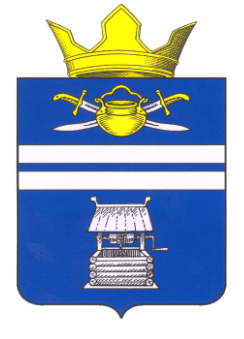 ЧИЛЕКОВСКОГО  СЕЛЬСКОГО  ПОСЕЛЕНИЯКОТЕЛЬНИКОВСКОГО  МУНИЦИПАЛЬНОГО  РАЙОНАВОЛГОГРАДСКОЙ  ОБЛАСТИ404385,  Волгоградская обл.,  Котельниковский р-н.,  пос. Равнинный,  ул. Раздольная,15.     (84476)   7-63-60;ИНН – 3413008832,   КПП – 341301001,   БИК – 041806001,   ОГРН – 1053458080466,   Е-mail: chilekovo@mail.ruот   05.07.2023 г.   		 				                       №  11ПОСТАНОВЛЕНИЕ О внесении изменений в Положение о резервном фонде администрации Чилековского сельского поселения Котельниковского муниципального района Волгоградской области, утвержденное постановлением администрации Чилековского сельского поселения от 06.09.2022 № 34В соответствии со статьей 81 Бюджетного кодекса Российской Федерации, администрация Чилековского сельского поселения Котельниковского муниципального района Волгоградской области постановляет:1. Внести изменения в Положение о резервном фонде администрации Чилековского сельского поселения Котельниковского муниципального района Волгоградской области, утвержденное постановлением администрации Чилековского сельского поселения от 06.09.2022 № 34:1.1. в пункте 1.1 раздела 1 слова «и не может превышать 3 процента общего объема расходов, утвержденного решением о бюджете Чилековского сельского поселения Котельниковского муниципального района Волгоградской области на соответствующий финансовый год и плановый период» исключить.2. Настоящее постановление вступает в силу со дня его официального опубликования.Глава Чилековского сельского поселения 				А.А. Авдеев